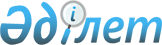 Ескелді ауданы мәслихатының 2011 жылғы 21 желтоқсандағы "Ескелді ауданының 2012-2014 жылдарға арналған аудандық бюджеті туралы" N 62-365 шешіміне өзгерістер енгізу туралы
					
			Күшін жойған
			
			
		
					Алматы облысы Ескелді аудандық мәслихатының 2012 жылғы 17 ақпандағы N 2-8 шешімі. Алматы облысының Әділет департаменті Ескелді ауданының Әділет басқармасында 2012 жылы 22 ақпанда 2-9-132 тіркелді. Күші жойылды - Алматы облысы Ескелді аудандық мәслихатының 2013 жылғы 05 маусымдағы N 19-112 шешімімен      Ескерту. Күші жойылды - Алматы облысы Ескелді аудандық мәслихатының 05.06.2013 N 19-112 шешімімен.      РҚАО ескертпесі.

      Мәтінде авторлық орфография және пунктуация сақталған.       

Қазақстан Республикасының 2008 жылдың 04 желтоқсандағы Бюджет Кодексінің 44-бабының 7-тармағына, 104-бабының 5–тармағына, 106-бабының 2–тармағының 4)-тармақшасына және Қазақстан Республикасының 2001 жылдың 23 қаңтардағы "Қазақстан Республикасындағы жергілікті мемлекеттік басқару және өзін-өзі басқару туралы" Заңының 6-бабының 1–тармағының 1)-тармақшасына сәйкес, Ескелдi аудандық мәслихаты ШЕШІМ ҚАБЫЛДАДЫ:



      1. Ескелді аудандық мәслихатының 2011 жылғы 21 желтоқсандағы "Ескелді ауданының 2012-2014 жылдарға арналған аудандық бюджеті туралы" N 62-365 (2011 жылдың 27 желтоқсанында нормативтік құқықтық актілерді мемлекеттік тіркеу Тізілімінде N 2-9-131 енгізілген, 2012 жылдың 10 ақпандағы аудандық "Жетісу шұғыласы" газетінің N 7 жарияланған) шешіміне келесі өзгерістер енгізілсін:



      1-тармақтағы жолдар бойынша:



      1) "Кірістер" "3612114" саны "3809764" санына ауыстырылсын, оның ішінде:

      "трансферттердің түсімдері" "3461794" саны "3659444" санына ауыстырылсын;

      "ағымдағы нысаналы трансферттер" "666089" саны "675950" санына ауыстырылсын;

      "нысаналы даму трансферттер" "315906" саны "503695" санына ауыстырылсын.



      2) "Шығындар" "3502114" саны "3739383" санына ауыстырылсын.



      5) Бюджет тапшылығы (профицит) "-47681" саны "-87300" санына

ауыстырылсын.



      6) Бюджет тапшылығын қаржыландыру (профицитін пайдалану) "47681" саны "87300" санына ауыстырылсын, оның ішінде:

      бюджет қалдықтарының пайдаланылатын қалдықтары "0" саны "39619" санына ауыстырылсын.



      2. Көрсетілген шешімнің 1-қосымшасы осы шешімнің 1-қосымшасына сәйкес жаңа редакцияда баяндалсын.



      3. Көрсетілген шешімнің 4-қосымшасы осы шешімнің 2-қосымшасына сәйкес жаңа редакцияда баяндалсын.



      4. Осы шешім 2012 жылдың 1 қаңтарынан бастап қолданысқа енгізіледі.      Ескелді ауданы мәслихатының

      V шақырылымындағы

      II сессиясының төрағасы                    Досанов Қ. С.      Ескелді ауданы

      мәслихатының хатшысы                       Тастанбаев Қ. Т.      КЕЛІСІЛДІ:      Аудандық экономика және

      бюджеттік жоспарлау

      бөлімінің бастығы                          Идрисов Даулет Садырұлы

      17 ақпан 2012 жыл

Ескелді ауданы мәслихатының

2012 жылғы N 2-8 "2011 жылғы

21 желтоқсандағы "Ескелді

ауданының 2012-2014 жылдарға

арналған аудандық бюджеті

туралы" N 62-365 шешіміне

өзгерістер енгізу

туралы" шешіміне

1-қосымша2011 жылғы 21 желтоқсандағы

"Ескелді ауданының 2012-2014

жылдарға арналған бюджеті туралы"

62-365 санды шешіміне

1-қосымша 

Ескелді ауданының 2012 жылға арналған аудандық бюджеті

Ескелді ауданы мәслихатының 2012 жылғы

N 2-8 "2011 жылғы 21 желтоқсандағы

"Ескелді ауданының 2012-2014 жылдарға

арналған аудандық бюджеті туралы"

N 62-365 шешіміне өзгерістер енгізу

туралы" шешіміне

2-қосымша2011 жылғы 21 желтоқсандағы "Ескелді

ауданының 2012-2014 жылдарға арналған

бюджеті туралы" 62-365 санды шешіміне

4-қосымша 

2012 жылға арналған даму бағдарламаларының тізбесі
					© 2012. Қазақстан Республикасы Әділет министрлігінің «Қазақстан Республикасының Заңнама және құқықтық ақпарат институты» ШЖҚ РМК
				СанатыСанатыСанатыСанатыСомасы

(мың

теңге)СыныбыСыныбыСыныбыСомасы

(мың

теңге)Iшкi сыныбыIшкi сыныбыСомасы

(мың

теңге)АтауыСомасы

(мың

теңге)12345КІРІСТЕР38097641Салықтық түсімдер14407004Меншiкке салынатын салықтар1286651Мүлiкке салынатын салықтар438503Жер салығы69404Көлiк құралдарына салынатын салық728755Бірыңғай жер салығы500005Тауарларға, жұмыстарға және қызметтерге

салынатын ішкі салықтар82232Акциздер6653Табиғи және басқа да ресурстарды

пайдаланғаны үшін түсетін түсімдер10384Кәсіпкерлік және кәсіби қызметті

жүргізгені үшін алынатын алымдар652008Заңдық мәнді іс-әрекеттерді жасағаны және

(немесе) оған уәкілеттігі бар мемлекеттік

органдар немесе лауазымды адамдар құжаттар

бергені үшін алатын міндетті төлемдер71821Мемлекеттік баж71822Салықтық емес түсiмдер605001Мемлекеттік меншіктен түсетін кірістер22005Мемлекет меншігіндегі мүлікті жалға

беруден түсетін кірістер220004Мемлекеттік бюджеттен қаржыландырылатын,

сондай-ақ Қазақстан Республикасы Ұлттық

Банкінің бюджетінен (шығыстар сметасынан)

ұсталатын және қаржыландырылатын

мемлекеттік мекемелер салатын айыппұлдар,

өсімпұлдар, санкциялар, өндіріп алулар38501Мұнай секторы ұйымдарынан түсетін

түсімдерді қоспағанда, мемлекеттік

бюджеттен қаржыландырылатын, сондай-ақ

Қазақстан Республикасы Ұлттық Банкінің

бюджетінен (шығыстар сметасынан)

ұсталатын және қаржыландырылатын

мемлекеттік мекемелер салатын айыппұлдар,

өсімпұлдар, санкциялар, өндіріп алулар38503Негізгі капиталды сатудан түсетін түсімдер20003Жердi және материалдық емес активтердi сату2001Жерді сату2004Трансферттердің түсімдері365944402Мемлекеттiк басқарудың жоғары тұрған

органдарынан түсетiн трансферттер36594442Облыстық бюджеттен түсетiн трансферттер3659444Функционалдық топФункционалдық топФункционалдық топФункционалдық топФункционалдық топСомасы

(мың

теңге)Кіші функцияКіші функцияКіші функцияКіші функцияСомасы

(мың

теңге)Бюджеттік бағдарламалардың әкімшісіБюджеттік бағдарламалардың әкімшісіБюджеттік бағдарламалардың әкімшісіСомасы

(мың

теңге)БағдарламаБағдарламаСомасы

(мың

теңге)АтауыСомасы

(мың

теңге)123456Шығындар373938301Жалпы сипаттағы мемлекеттiк

қызметтер209945011Мемлекеттiк басқарудың жалпы

функцияларын орындайтын өкiлдiк,

атқарушы және басқа органдар185914011112Аудан (облыстық маңызы бар қала)

мәслихатының аппараты16860011112001Аудан (облыстық маңызы бар қала)

мәслихатының қызметін қамтамасыз

ету жөніндегі қызметтер11860011112003Мемлекеттік органның күрделі

шығыстары5000011122Аудан (облыстық маңызы бар қала)

әкімінің аппараты62375011122001Аудан (облыстық маңызы бар қала)

әкімінің қызметін қамтамасыз ету

жөніндегі қызметтер57275011122003Мемлекеттік органның күрделі

шығыстары5100011123Қаладағы аудан, аудандық маңызы бар

қала, кент, ауыл (село), ауылдық

(селолық) округ әкімінің аппараты106679011123001Қаладағы аудан, аудандық маңызы бар

қаланың, кент, ауыл (село), ауылдық

(селолық) округ әкімінің қызметін

қамтамасыз ету жөніндегі қызметтер106679012Қаржылық қызмет12211012452Ауданның (облыстық маңызы бар

қаланың) қаржы бөлімі12211012452001Ауданның (облыстық маңызы бар

қаланың) бюджетін орындау және

ауданның (облыстық маңызы бар

қаланың) коммуналдық меншігін

басқару саласындағы мемлекеттік

саясатты іске асыру жөніндегі

қызметтер11557012452003Салық салу мақсатында мүлікті

бағалауды жүргізу654015Жоспарлау және статистикалық қызмет11820015453Ауданның (облыстық маңызы бар

қаланың) экономика және бюджеттік

жоспарлау бөлімі11820015453001Экономикалық саясатты, мемлекеттік

жоспарлау жүйесін қалыптастыру мен

дамыту және ауданды (облыстық

маңызы бар қаланы) басқару

саласындағы мемлекеттік саясатты

іске асыру жөніндегі қызметтер11520015453004Мемлекеттік органның күрделі

шығыстары30002Қорғаныс239434021Әскери мұқтаждықтар2677021122Аудан (облыстық маңызы бар қала)

әкімінің аппараты2677021122005Жалпыға бірдей әскери міндетті

атқару шеңберіндегі іс-шаралар2677022Төтенше жағдайлар жөнiндегi

жұмыстарды ұйымдастыру236757022122Аудан (облыстық маңызы бар қала)

әкімінің аппараты236757022122006Аудан (облыстық маңызы бар қала)

ауқымындағы төтенше жағдайлардың

алдын алу және жою236500022122007Аудандық (қалалық) ауқымдағы дала

өрттерінің, сондай-ақ мемлекеттік

өртке қарсы қызмет органдары

құрылмаған елдi мекендерде

өрттердің алдын алу және оларды

сөндіру жөніндегі іс-шаралар25703Қоғамдық тәртіп, қауіпсіздік,

құқықтық, сот, қылмыстық-атқару

қызметі1500031Құқық қорғау қызметi1500031458Ауданның (облыстық маңызы бар

қаланың) тұрғын үй-коммуналдық

шаруашылығы, жолаушылар көлігі

және автомобиль жолдары бөлімі1500031458021Елдi мекендерде жол қозғалысы

қауiпсiздiгін қамтамасыз ету150004Бiлiм беру2223703041Мектепке дейiнгi тәрбиелеу және

оқыту136426041471Ауданның (облыстық маңызы бар

қаланың) білім, дене шынықтыру

және спорт бөлімі136426041471003Мектепке дейінгі тәрбиелеу мен

оқытуды қамтамасыз ету105891041471025Республикалық бюджеттен берілетін

нысаналы трансферттер есебінен

мектепке дейінгі ұйымдардың

тәрбиешілеріне біліктілік санаты

үшін қосымша ақының мөлшерін

ұлғайту30535042Бастауыш, негізгі орта және жалпы

орта білім беру2032271042471Ауданның (облыстық маңызы бар

қаланың) білім, дене шынықтыру

және спорт бөлімі2032271042471004Жалпы білім беру1989098063Республикалық бюджеттен берілетін

нысаналы трансферттер есебінен

"Назарбаев зияткерлік мектептері"

ДБҰ-ның оқу бағдарламалары бойынша

біліктілікті арттырудан өткен

мұғалімдерге еңбекақыны арттыру1435064Республикалық бюджеттен берілетін

трансферттер есебінен мектеп

мұғалімдеріне біліктілік санаты

үшін қосымша ақының мөлшерін

ұлғайту41738049Бiлiм беру саласындағы өзге де

қызметтер55006049471Ауданның (облыстық маңызы бар

қаланың) білім, дене шынықтыру

және спорт бөлімі55006049471008Ауданның (облыстық маңызы бар

қаланың) мемлекеттік білім беру

мекемелерінде білім беру жүйесін

ақпараттандыру9623049471009Ауданның (облыстық маңызы бар

қаланың) мемлекеттік білім беру

мекемелері үшін оқулықтар мен

оқу-әдiстемелiк кешендерді сатып

алу және жеткізу17976049471020Республикалық бюджеттен берілетін

трансферттер есебінен жетім баланы

(жетім балаларды) және

ата-аналарының қамқорынсыз қалған

баланы (балаларды) күтіп-ұстауға

асыраушыларына ай сайынғы ақшалай

қаражат төлемдері18407049471023Республикалық бюджеттен берілетін

трансферттер есебінен үйде

оқытылатын мүгедек балаларды

жабдықпен, бағдарламалық қамтыммен

қамтамасыз ету900006Әлеуметтiк көмек және әлеуметтiк

қамтамасыз ету158045062Әлеуметтiк көмек140722062451Ауданның (облыстық маңызы бар

қаланың) жұмыспен қамту және

әлеуметтік бағдарламалар бөлімі140722062451002Еңбекпен қамту бағдарламасы34512062451004Ауылдық жерлерде тұратын денсаулық

сақтау, білім беру, әлеуметтік

қамтамасыз ету, мәдениет және спорт

мамандарына отын сатып алуға

Қазақстан Республикасының

заңнамасына сәйкес әлеуметтік көмек

көрсету15792062451005Мемлекеттік атаулы әлеуметтік көмек4269062451006Тұрғын үй көмегін көрсету6460062451007Жергілікті өкілетті органдардың

шешімі бойынша мұқтаж азаматтардың

жекелеген топтарына әлеуметтік

көмек11376062451010Үйден тәрбиеленіп оқытылатын

мүгедек балаларды материалдық

қамтамасыз ету3663062451014Мұқтаж азаматтарға үйде әлеуметтiк

көмек көрсету1769706245101618 жасқа дейінгі балаларға

мемлекеттік жәрдемақылар22442062451017Мүгедектерді оңалту жеке

бағдарламасына сәйкес, мұқтаж

мүгедектерді міндетті гигиеналық

құралдармен және ымдау тілі

мамандарының қызмет көрсетуін,

жеке көмекшілермен қамтамасыз ету11312062451023Жұмыспен қамту орталықтарының

қызметін қамтамасыз ету13199069Әлеуметтiк көмек және әлеуметтiк

қамтамасыз ету салаларындағы өзге

де қызметтер17323069451Ауданның (облыстық маңызы бар

қаланың) жұмыспен қамту және

әлеуметтік бағдарламалар бөлімі17323069451001Жергілікті деңгейде жұмыспен

қамтуды қамтамасыз ету және халық

үшін әлеуметтік бағдарламаларды

іске асыру саласындағы мемлекеттік

саясатты іске асыру жөніндегі

қызметтер16113069451011Жәрдемақыларды және басқа да

әлеуметтік төлемдерді есептеу,

төлеу мен жеткізу бойынша

қызметтерге ақы төлеу121007Тұрғын үй-коммуналдық шаруашылық557939071Тұрғын үй шаруашылығы15777071458Ауданның (облыстық маңызы бар

қаланың) тұрғын үй-коммуналдық

шаруашылығы, жолаушылар көлігі

және автомобиль жолдары бөлімі2300071458031Кондоминиум объектілеріне

техникалық паспорттар дайындау2300071467Ауданның (облыстық маңызы бар

қаланың) құрылыс бөлімі9250071467003Мемлекеттік коммуналдық тұрғын үй

қорының тұрғын үйін жобалау, салу

және (немесе) сатып алу6250071467004Инженерлік коммуникациялық

инфрақұрылымды дамыту, жайластыру

және (немесе) сатып алу3000071479Тұрғын үй инспекциясы бөлімі 4227071479001Жергілікті деңгейде тұрғын үй қоры

саласындағы мемлекеттік саясатты

іске асыру жөніндегі қызметтер4227072Коммуналдық шаруашылық372478072458Ауданның (облыстық маңызы бар

қаланың) тұрғын үй-коммуналдық

шаруашылығы, жолаушылар көлігі

және автомобиль жолдары бөлімі350990072458012Сумен жабдықтау және су бұру

жүйесінің жұмыс істеуі6500072458028Коммуналдық шаруашылықты дамыту84000072458029Сумен жабдықтау жүйесін дамыту260490072467Ауданның (облыстық маңызы бар

қаланың) құрылыс бөлімі21488072467005Коммуналдық шаруашылықты дамыту21488073Елді-мекендерді абаттандыру169684073458Ауданның (облыстық маңызы бар

қаланың) тұрғын үй-коммуналдық

шаруашылығы, жолаушылар көлігі

және автомобиль жолдары бөлімі169684073123015Елді мекендердің көшелерін

жарықтандыру15470073123016Елді мекендердің санитариясын

қамтамасыз ету4976073123017Жерлеу орындарын күтіп-ұстау және

туысы жоқ адамдарды жерлеу229073123018Елді мекендерді абаттандыру мен

көгалдандыру14900908Мәдениет, спорт, туризм және

ақпараттық кеңістiк122264081Мәдениет саласындағы қызмет70868081455Ауданның (облыстық маңызы бар

қаланың) мәдениет және тілдерді

дамыту бөлімі70868081455003Мәдени-демалыс жұмысын қолдау70868082Спорт2583082471Ауданның (облыстық маңызы бар

қаланың) білім, дене шынықтыру

және спорт бөлімі2583082471014Аудандық (облыстық маңызы бар

қалалық) деңгейде спорттық

жарыстар өткiзу430082471015Әртүрлi спорт түрлерi бойынша

ауданның (облыстық маңызы бар

қаланың) құрама командаларының

мүшелерiн дайындау және олардың

облыстық спорт жарыстарына қатысуы2153083Ақпараттық кеңiстiк36529083455Ауданның (облыстық маңызы бар

қаланың) мәдениет және тілдерді

дамыту бөлімі31949083455006Аудандық (қалалық) кiтапханалардың

жұмыс iстеуi31211083455007Мемлекеттік тілді және Қазақстан

халықтарының басқа да тілдерін

дамыту738083456Ауданның (облыстық маңызы бар

қаланың) ішкі саясат бөлімі4580083456002Газеттер мен журналдар арқылы

мемлекеттік ақпараттық саясат

жүргізу жөніндегі қызметтер4580089Мәдениет, спорт, туризм және

ақпараттық кеңiстiктi ұйымдастыру

жөнiндегi өзге де қызметтер12284089455Ауданның (облыстық маңызы бар

қаланың) мәдениет және тілдерді

дамыту бөлімі4571089455001Жергілікті деңгейде тілдерді және

мәдениетті дамыту саласындағы

мемлекеттік саясатты іске асыру

жөніндегі қызметтер4571089456Ауданның (облыстық маңызы бар

қаланың) ішкі саясат бөлімі7713089456001Жергілікті деңгейде ақпарат,

мемлекеттілікті нығайту және

азаматтардың әлеуметтік

сенімділігін қалыптастыру саласында

мемлекеттік саясатты іске асыру

жөніндегі қызметтер6672089456003Жастар саясаты саласындағы өңірлік

бағдарламаларды iске асыру104110Ауыл, су, орман, балық шаруашылығы,

ерекше қорғалатын табиғи аумақтар,

қоршаған ортаны және жануарлар

дүниесін қорғау, жер қатынастары92556101Ауыл шаруашылығы27037101453Ауданның (облыстық маңызы бар

қаланың) экономика және бюджеттік

жоспарлау бөлімі8137101453099Мамандардың әлеуметтік көмек

көрсетуі жөніндегі шараларды іске

асыру8137101462Ауданның (облыстық маңызы бар

қаланың) ауыл шаруашылығы бөлімі8808101462001Жергілікті деңгейде ауыл

шаруашылығы саласындағы мемлекеттік

саясатты іске асыру жөніндегі

қызметтер8808101473Ауданның (облыстық маңызы бар

қаланың) ветеринария бөлімі10092101473001Жергілікті деңгейде ветеринария

саласындағы мемлекеттік саясатты

іске асыру жөніндегі қызметтер5575101473003Мемлекеттік органның күрделі

шығыстары2000101473007Қаңғыбас иттер мен мысықтарды

аулауды және жоюды ұйымдастыру350101473008Алып қойылатын және жойылатын ауру

жануарлардың, жануарлардан алынатын

өнімдер мен шикізаттың құнын

иелеріне өтеу700101473009Жануарлардың энзоотиялық аурулары

бойынша ветеринариялық іс-шараларды

жүргізу1467106Жер қатынастары6452106463Ауданның (облыстық маңызы бар

қаланың) жер қатынастары бөлімі6452106463001Аудан (облыстық маңызы бар қала)

аумағында жер қатынастарын реттеу

саласындағы мемлекеттік саясатты

іске асыру жөніндегі қызметтер6452109Ауыл, су, орман, балық шаруашылығы

және қоршаған ортаны қорғау мен жер

қатынастары саласындағы өзге де

қызметтер59067109473Ауданның (облыстық маңызы бар

қаланың) ветеринария бөлімі59067109473011Эпизоотияға қарсы іс-шаралар жүргізу5906711Өнеркәсіп, сәулет, қала құрылысы

және құрылыс қызметі12354112Сәулет, қала құрылысы және құрылыс

қызметі12354112467Ауданның (облыстық маңызы бар

қаланың) құрылыс бөлімі5252112467001Жергілікті деңгейде құрылыс

саласындағы мемлекеттік саясатты

іске асыру жөніндегі қызметтер5252112468Ауданның (облыстық маңызы бар

қаланың) сәулет және қала құрылысы

бөлімі7102112468001Жергілікті деңгейде сәулет және

қала құрылысы саласындағы

мемлекеттік саясатты іске асыру

жөніндегі қызметтер5102112468004Мемлекеттік органның күрделі

шығыстары200012Көлiк және коммуникация79870121Автомобиль көлiгi79870121458Ауданның (облыстық маңызы бар

қаланың) тұрғын үй-коммуналдық

шаруашылығы, жолаушылар көлігі

және автомобиль жолдары бөлімі79870121458023Автомобиль жолдарының жұмыс

істеуін қамтамасыз ету7987013Өзгелер37124133Кәсiпкерлiк қызметтi қолдау және

бәсекелестікті қорғау4171133469Ауданның (облыстық маңызы бар

қаланың) кәсіпкерлік бөлімі4171133469001Жергілікті деңгейде кәсіпкерлік

пен өнеркәсіпті дамыту саласындағы

мемлекеттік саясатты іске асыру

жөніндегі қызметтер4171139Өзгелер32953123Қаладағы аудан, аудандық маңызы бар

қала, кент, ауыл (село), ауылдық

(селолық) округ әкімінің аппараты6700040Республикалық бюджеттен нысаналы

трансферттер ретінде "Өңірлерді

дамыту" бағдарламасы шеңберінде

өңірлердің экономикалық дамуына

жәрдемдесу жөніндегі шараларды

іске асыруда ауылдық (селолық)

округтарды жайластыру мәселелерін

шешу үшін іс-шараларды іске асыру6700139452Ауданның (облыстық маңызы бар

қаланың) қаржы бөлімі1927139452012Ауданның (облыстық маңызы бар

қаланың) жергілікті атқарушы

органының резерві1927139458Ауданның (облыстық маңызы бар

қаланың) тұрғын үй-коммуналдық

шаруашылығы, жолаушылар көлігі

және автомобиль жолдары бөлімі5413139458001Жергілікті деңгейде тұрғын

үй-коммуналдық шаруашылығы,

жолаушылар көлігі және автомобиль

жолдары саласындағы мемлекеттік

саясатты іске асыру жөніндегі

қызметтер5413139471Ауданның (облыстық маңызы бар

қаланың) білім, дене шынықтыру

және спорт бөлімі18913139471001Білім, дене шынықтыру және спорт

бөлімі қызметін қамтамасыз ету1891315Трансферттер4649151Трансферттер4649151452Ауданның (облыстық маңызы бар

қаланың) қаржы бөлімі4649151452006Пайдаланылмаған (толық

пайдаланылмаған) нысаналы

трансферттерді қайтару4649Функционалдық топФункционалдық топФункционалдық топФункционалдық топФункционалдық топСомасы

(мың

теңге)Кіші функцияКіші функцияКіші функцияКіші функцияСомасы

(мың

теңге)Бюджеттік бағдарламалардың әкімшісіБюджеттік бағдарламалардың әкімшісіБюджеттік бағдарламалардың әкімшісіСомасы

(мың

теңге)БағдарламаБағдарламаСомасы

(мың

теңге)АтауыСомасы

(мың

теңге)Қарыздарды өтеу328616Қарыздарды өтеу32861Қарыздарды өтеу3286452Ауданның (облыстық маңызы бар

қаланың) қаржы бөлімі3286008Жергілікті атқарушы органның

жоғары тұрған бюджет алдындағы

борышын өтеу3286СанатыСанатыСанатыСанатыСомасы

(мың

теңге)СыныбыСыныбыСыныбыСомасы

(мың

теңге)Iшкi сыныбыIшкi сыныбыСомасы

(мың

теңге)АтауыСомасы

(мың

теңге)5Бюджеттік кредиттерді өтеу328601Бюджеттік кредиттерді өтеу32861Мемлекеттік бюджеттен берілген

бюджеттік кредиттерді өтеу3286Функционалдық топФункционалдық топФункционалдық топФункционалдық топФункционалдық топСомасы

(мың

теңге)Кіші функцияКіші функцияКіші функцияКіші функцияСомасы

(мың

теңге)Бюджеттік бағдарламалардың әкімшісіБюджеттік бағдарламалардың әкімшісіБюджеттік бағдарламалардың әкімшісіСомасы

(мың

теңге)БағдарламаБағдарламаСомасы

(мың

теңге)АтауыСомасы

(мың

теңге)ІІІ. Таза бюджеттік кредит беру47681Бюджеттік кредиттер5096710Ауыл, су, орман, балық

шаруашылығы, ерекше қорғалатын

табиғи аумақтар, қоршаған ортаны

және жануарлар дүниесін қорғау,

жер қатынастары509671Ауыл шаруашылығы50967453Ауданның (облыстық маңызы бар

қаланың) экономика және бюджеттік

жоспарлау бөлімі50967006Мамандарды әлеуметтік қолдау

шараларын іске асыру үшін

бюджеттік кредиттер50967Функционалдық топФункционалдық топФункционалдық топФункционалдық топФункционалдық топСомасы

(мың

теңге)Кіші функцияКіші функцияКіші функцияКіші функцияСомасы

(мың

теңге)Бюджеттік бағдарламалардың әкiмшiсiБюджеттік бағдарламалардың әкiмшiсiБюджеттік бағдарламалардың әкiмшiсiСомасы

(мың

теңге)БағдарламаБағдарламаСомасы

(мың

теңге)АтауыСомасы

(мың

теңге)IV.Қаржы активтерімен

операциялар бойынша сальдо110000Қаржы активтерін сатып алу11000013Басқалар1100009Басқалар110000458Ауданның (облыстық маңызы бар

қаланың) тұрғын үй-коммуналдық

шаруашылығы, жолаушылар көлігі

және автомобиль жолдары бөлімі110000065Заңды тұлғалардың жарғылық

капиталын қалыптастыру немесе

ұлғайту110000СанатыСанатыСанатыСанатыСомасы

(мың

теңге)СыныбыСыныбыСыныбыСомасы

(мың

теңге)Iшкi сыныбыIшкi сыныбыСомасы

(мың

теңге)АтауыСомасы

(мың

теңге)V. Бюджет тапшылығы (профициті)-87300VI. Бюджет тапшылығын қаржыландыру

(профицитін пайдалану)873007Қарыздар түсімі50967701Мемлекеттік ішкі қарыздар509677012Қарыз алу келісім-шарттары509678Бюджет қаражаттарының пайдаланылатын

қалдықтары3961901Бюджет қаражатының қалдықтары396191Бюджет қаражатының бос қалдықтары39619Функционалдық топФункционалдық топФункционалдық топФункционалдық топФункционалдық топКіші функцияКіші функцияКіші функцияКіші функцияБюджеттік бағдарламалардың әкімшісіБюджеттік бағдарламалардың әкімшісіБюджеттік бағдарламалардың әкімшісіБағдарламаБағдарламаАтауы1234504Бiлiм беру2Бастауыш, негізгі орта және жалпы орта білім беру471Ауданның (облыстық маңызы бар қаланың) білім,

дене шынықтыру және спорт бөлімі004Жалпы білім беру07Тұрғын үй-коммуналдық шаруашылық071Тұрғын үй шаруашылығы071467Ауданның (облыстық маңызы бар қаланың)

құрылыс бөлімі003Мемлекеттік коммуналдық тұрғын үй қорының тұрғын

үйін жобалау, салу және (немесе) сатып алу004Инженерлік коммуникациялық инфрақұрылымды

жобалау, дамыту, жайластыру және (немесе)

сатып алу072Коммуналдық шаруашылық072458Ауданның (облыстық маңызы бар қаланың) тұрғын

үй-коммуналдық шаруашылығы, жолаушылар көлігі

және автомобиль жолдары бөлімі072458028Коммуналдық шаруашылықты дамыту072458029Сумен жабдықтау жүйесін дамыту072467Ауданның (облыстық маңызы бар қаланың) құрылыс

бөлімі072467005Коммуналдық шаруашылықты дамыту10Ауыл, су, орман, балық шаруашылығы, ерекше

қорғалатын табиғи аумақтар, қоршаған ортаны және

жануарлар дүниесін қорғау, жер қатынастары1Ауыл шаруашылығы476Ауданның (облыстық маңызы бар қаланың) экономика,

бюджеттік жоспарлау және кәсіпкерлік бөлімі004Ауылдық елді мекендердің әлеуметтік саласының

мамандарын әлеуметтік қолдау шараларын іске

асыру үшін бюджеттік кредиттер13Басқалар9Басқалар458Ауданның (облыстық маңызы бар қаланың) тұрғын

үй-коммуналдық шаруашылығы, жолаушылар көлігі

және автомобиль жолдары бөлімі065Заңды тұлғалардың жарғылық капиталын

қалыптастыру немесе ұлғайту